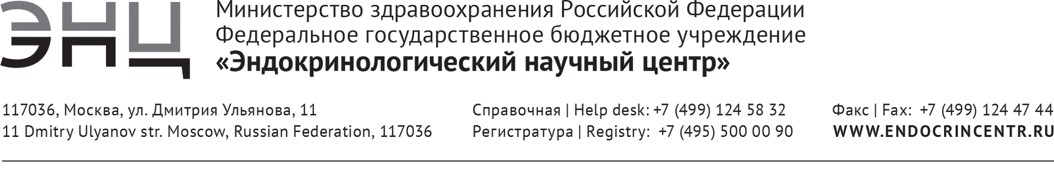 Дополнительная профессиональная программа(повышения квалификации)«Cовременные методы диагностики и лечения заболеваний надпочечников»36 часовАвторы-составители:к.м.н., доцент Карева М.А.Москва2016Всего часов – аудиторных 30 часов.  из них: лекций –7  час.            практических занятий – 15,5 час,семинаров- 7,5 часов.Самостоятельная работа – 6 часовФорма обучения: очная, очно-заочнаяРежим занятий: 6 часов в деньОтчетность: экзаменОБЩИЕ ПОЛОЖЕНИЯ     Дополнительная профессиональная образовательная программа повышения квалификации врачей детских эндокринологов, эндокринологов, врачей общей практики, педиатров,  терапевтов «Cовременные методы диагностики и лечения заболеваний надпочечников» разработана сотрудниками ФГБУ «Эндокринологический научный центр» МЗ РФ в соответствии с Приказом Министерства образования и науки Российской Федерации от 1 июля 2013 г. № 499 «Об утверждении порядка организации и осуществления образовательной деятельности по дополнительным профессиональным программам», Приказом Министерства здравоохранения Российской Федерации от 3 августа 2012 г. N 66н «Об утверждении порядка и сроков совершенствования медицинскими работниками и фармацевтическими работниками профессиональных знаний и навыков путем обучения по дополнительным профессиональным образовательным программам в образовательных и научных организациях».     Дополнительная профессиональная образовательная программа повышения квалификации врачей «Cовременные методы диагностики и лечения заболеваний надпочечников» является учебно-методическим нормативным документом, регламентирующим содержание, организационно-методические формы и трудоемкость обучения.Актуальность программы «Cовременные методы диагностики и лечения заболеваний надпочечников»Потребность системы здравоохранения в подготовке специалистов, способных на современном уровне проводить диагностику и лечение заболеваний надпочечников у детей и подростков. Нарушения функции надпочечников у детей в случае отсутствия своевременной диагностики и адекватного лечения может приводить к развитию жищзнеугрожающих состояний и инвалидизации детей.  Целью дополнительной профессиональной образовательной программы «Cовременные методы диагностики и лечения заболеваний надпочечников» является совершенствование теоретических знаний и практических навыков в области заболеваний надпочечников у детей, необходимых для профессиональной деятельности, и повышение профессионального уровня в рамках имеющейся квалификации.Структура дополнительной профессиональной образовательной программы повышения квалификации врачей по теме «Cовременные методы диагностики и лечения заболеваний надпочечников» состоит из требований к результатам освоения программы, требований к итоговой аттестации, учебно-тематического плана, календарного учебного графика, содержания программы, условий обеспечения реализации программы: учебно-методического, материально-технического.Содержание программы охватывает весь объем теоретических знаний и практических навыков, необходимых врачу для проведения самостоятельной диагностической и  лечебной  работы с детьми и подростками, имеющими заболевания надпочечников. Обучение состоит из лекций, семинаров, практических занятий и самостоятельной работы. В программу включены планируемые результаты обучения. Планируемые результаты обучения направлены на совершенствование профессиональных компетенций врача, его профессиональных знаний, умений, навыков.Содержание рабочих программ дисциплин (модулей) представлено как систематизированный перечень наименований тем, элементов и других структурных единиц модулям программы.В структуру дополнительной профессиональной образовательной программы повышения квалификации врачей по теме «Cовременные методы диагностики и лечения заболеваний надпочечников» включен перечень основной и дополнительной литературы, законодательных и нормативно-правовых документов.Учебный план определяет состав изучаемых дисциплин с указанием их объема, устанавливает формы организации учебного процесса и их соотношение (лекции, практические занятия и др.).В процессе обучения врача (ПК) обязательным является определение базисных занятий, умений и навыков слушателей перед началом обучения (входной контроль). Текущий контроль знаний осуществляется в процессе изучения учебной темы. По окончании изучения каждого модуля проводится промежуточный (рубежный) контроль. При этом могут использоваться различные формы контроля: решение ситуационных задач, тестовый контроль, защита квалификационных работ и др.Организационно-педагогические условия реализации программы.Условия реализации дополнительной профессиональной программы повышения квалификации по теме «Cовременные методы диагностики и лечения заболеваний надпочечников» включают:учебно-методическую документацию и материалы по всем разделам (модулям) специальности;учебно-методическую литературу для внеаудиторной работы обучающихся;материально-технические базы, обеспечивающие организацию всех видов дисциплинарной подготовки:учебные аудитории, оснащенные материалами и оборудованием для проведения учебного процесса;клиническую базу.кадровое обеспечение реализации программы соответствует требованиям штатного расписания кафедры;ПЛАНИРУЕМЫЕ РЕЗУЛЬТАТЫ ОБУЧЕНИЯТребования к квалификации: высшее образование - специалист по одной из специальностей: «Педиатрия» или «Лечебное дело», наличие действующего сертификата по одной из специальностей «Эндокринология», «Детская эндокринология», «Общая врачебная практика», «Педиатрия», «Терапия».Характеристика профессиональных компетенций, подлежащих совершенствованию в результате освоения дополнительной профессиональной программы повышения квалификации врачей по теме «Cовременные методы диагностики и лечения заболеваний надпочечников».У обучающегося совершенствуются следующие общепрофессиональные компетенции (далее - ОПК):способность и готовность использовать нормативную документацию, принятую в сфере охраны здоровья (законодательство Российской Федерации, технические регламенты, международные и национальные стандарты, приказы, рекомендации, международную систему единиц (далее - СИ), действующие международные классификации), а также документацию для оценки качества и эффективности работы медицинских организаций (ОПК-1);способность и готовность формировать у пациентов и членов их семей мотивацию, направленную на сохранение и укрепление своего здоровья и здоровья окружающих (ОПК-2).У обучающегося совершенствуются следующие профессиональные компетенции (далее - ПК):в диагностической деятельности:способность и готовность к постановке диагноза на основании методик, принятых в медицинской практике удетей и подростоков с заболеваниями надпочечников (ПК-1);способность и готовность анализировать закономерности функционирования гипоталамо-гипофизарно-надпочечниковой оси в норме и при патологии, использовать знания патофизиологических основ регуляции формирования надпочечников, основные методики клинико-лабораторного и молекулярно-генетического обследования для своевременной диагностики заболевания (ПК-2);способность и готовность выявлять у пациентов основные симптомы характерные для патологии гипоталамо-гипофизарно-надпочечниковой оси, используя знания основ клинических и медико-генетических дисциплин. Учитывать закономерности течения патологического процесса. Использовать алгоритм постановки диагноза и его рубрификации (основного, сопутствующего, осложнений) с учетом Международной статистической классификации болезней и проблем, связанных со здоровьем (МКБ) (ПК-3)  в лечебной деятельности:способность и готовность придерживаться алгоритмов диагностики, принятых в медицинской практике у больных с нарушениями функции гипоталамо-гипофизарно-надпочечниковой оси (ПК-4);способность и готовность назначать пациентам адекватное лечение в соответствии с поставленным диагнозом, осуществлять алгоритм выбора медикаментозной и немедикаментозной терапии;  (ПК-5); способность и готовность применять различные реабилитационные мероприятия (социальные, психологические) при различных  формах заболеваний гипоталамо-гипофизарно-надпочечниковой оси  (ПК-6);способность и готовность давать рекомендации по выбору оптимального режима и методик в период реабилитации больных с нарушениями полового развития (ПК-7);Перечень знаний, уменийПо окончании обучения врач-специалист должен знать:эмбриологию и физиологию гипоталамо-гипофизарно-надпочечниковой осиметоды обследования  и лечения  детей с нарушениями функционирования надпочечниковПо окончании обучения врач-специалист должен уметь:назначить необходимый комплекс обследования детей с патологией гипоталамо-гипофизарно-надпочечниковой оси и интерпретировать результаты обследования, выбирать оптимальные подходы к лечению;провести отбор пациентов, нуждающихся в проведении молекулярно-генетического исследования;назначить и интерпретировать результаты различных методов исследования, необходимых при диагностике заболеваний гипоталамо-гипофизарно-надпочечниковой оси у детей и подростковоценить результаты клинического, лабораторно-инструментального, а также молекулярно-генетического анализа.По окончании обучения врач-специалист должен владеть:навыками первичного консультирования по поводу патологии гипоталамо-гипофизарно-надпочечниковой оси у детей;навыками консультирования по диагностике и дифференциальной диагностике различных форм нарушения функции гипоталамо-гипофизарно-надпочечниковой оси у детей;навыками определения тактики ведения, в том числе назначения медикаментозной терапии и проведения консультирования в процессе применения медикаментозного лечения (коррекция побочных эффектов, динамическое наблюдение, дополнительное консультирование по режиму использования лекарственных средств), а также своевременной реабилитации.навыками оценки риска развития заболевания у родственников в семьях больных.ТРЕБОВАНИЯ К ИТОГОВОЙ АТТЕСТАЦИИИтоговая аттестация по дополнительной профессиональной программе повышения квалификации врачей по теме «Cовременные методы диагностики и лечения заболеваний надпочечников» проводится в форме экзамена и должна выявлять теоретическую и практическую подготовку врача-специалиста в соответствии с требованиями квалификационных характеристик и профессиональных стандартов.Обучающийся допускается к итоговой аттестации после изучения дисциплин в объеме, предусмотренном учебным планом дополнительной профессиональной программы повышения квалификации врачей по теме «Cовременные методы диагностики и лечения заболеваний надпочечников».Лица, освоившие программу дополнительной профессиональной программы повышения квалификации врачей по теме «Cовременные методы диагностики и лечения заболеваний надпочечников» и успешно прошедшие итоговую аттестацию, получают документ о дополнительном профессиональном образовании - удостоверение о повышении квалификации (при изучении данной программы ПК как модуля сертификационного цикла, после завершения полного курса повышения квалификации (суммарно 144 часов и более) может выдаваться сертификат).Лицам, не прошедшим итоговой аттестации или получившим на итоговой аттестации неудовлетворительные результаты, а также лицам, освоившим часть дополнительной профессиональной программы и (или) отчисленным из ФГБУ «Эндокринологический научный центр» Минздрава России, выдается справка об обучении или о периоде обучения.УЧЕБНЫЙ ПЛАНДОПОЛНИТЕЛЬНОЙ ПРОФЕССИОНАЛЬНОЙ ОБРАЗОВАТЕЛЬНОЙ ПРОГРАММЫ ПОВЫШЕНИЯ КВАЛИФИКАЦИИ  «Современные методы диагностики и лечения патологии половой системы у детей»Категория обучающихся: врачи детские эндокринологи, врачи эндокринологи, врачи педиатры, врачи общей (семейной) врачебной практики, врачи терапевты.Срок обучения: 36 часов (1 неделя)Режим занятий: 6 академических часов в деньФорма обучения: очная с отрывом от работы (или дистанционно-очная)Распределение часов по модулям (курсам)КАЛЕНДАРНЫЙ УЧЕБНЫЙ ГРАФИКПланируется проведение обучения в соответствии с учебно-производственным планом обучения специалистов здравоохранения по программам дополнительного профессионального образования, утвержденном в ФГБУ «Эндокринологический научный центр» Минздрава России. УЧЕБНО-МЕТОДИЧЕСКОЕ И ИНФОРМАЦИОННОЕ ОБЕСПЕЧЕНИЕОсновная литература: Дедов И.И., Петеркова В.А. Федеральные клинические рекомендации (протоколы) по ведению детей с эндокринными заболеваниями. – М., Издательский дом "Практика", Издательство "Верди", 2014. – 488 с.Богова Е.А., Емельянов А.О., Зильберман Л.И., Калинченко Н.Ю., Карева М.А., Колодкина А.А., Куликова К.С., Кураева Т.Л., Меликян М.А., Нагаева Е.В., Окороков П.Л., Орлова Е.М., Титович Е.В., Тюльпаков А.Н., Стребкова Н.А., Ширяева Т.Ю., Чикулаева О.А. Детская эндокринология. Атлас. – М.,  Издательская группа ГЭОТАР-Медиа, 2016. – 240 с.Дедов И.И., Петеркова В.А., Семичева Т.В., Кураева Т.Л., Фофанова О.В., Ширяева Т.Ю., Нагаева Е.В., Волеводз Н.Н., Щербачева Л.Н., Максимова В.П., Безлепкина О.Б., Стребкова Н.А., Витебская А.В., Титович Е.В., Александрова И.И., Карева М.А., Андрианова Е.А., Мазеркина Н.А., Ремизов О.В., Емельянов А.О. и др. Руководство по детской эндокринологии. – М., Издательство: Универсум Паблишинг, 2006. – 600 с. Дополнительная литература:Брук Ч.Г.Д. Руководство по детской эндокринологии / Чарльз Г.Д. Брук, Розалигд С. Браун. – М.: ГЭОТАР-Медиа, 2009. – 341. Козлова С.И. Наследственные синдромы и медико-генетическое консультирование / С.И. Козлова, Н.С. Демикова. – М.: Товарищество научных изданий КМК Авторская академия, 2007. – 447 с.Программное обеспечение:Презентации в PowerPoint по темам, включенным в учебный план.МАТЕРИАЛЬНО-ТЕХНИЧЕСКОЕ ОБЕСПЕЧЕНИЕПомещения:Аудитория№1Аудитория №2Отделение опухолей Института детской эндокринологии.Технические средства:Персональные компьютеры с выходом в ИнтернетНегатоскопМультимедиа, ноутбук.ОЦЕНОЧНЫЕ СРЕДСТВАИтоговая аттестация обучающихся по результатам освоения дополнительной профессиональной программы повышения квалификации врачей по теме «Современные методы диагностики и лечения заболеваний надпочечников у детей» проводится и должна выявлять теоретическую и практическую подготовку врача-специалиста по теме «Современные методы диагностики и лечения заболеваний надпочечников у детей» в соответствии с требованиями квалификационных характеристик и профессиональных стандартов. Итоговая аттестация проводится в форме экзамена с проведением разбора клинических задач (1 клиническая задача) и ответа на вопросы билетов (2 вопроса в билете).Пример ситуационных задач:Пациент Р, 5 лет. Обратились после эпизода нарушения сознания утром на фоне гликемии 2,0 ммоль/л.  Наблюдается у невролога с диагнозом криптогенная эпилепсия в течение года. При осмотре SDS роста +0,5 SDS ИМТ -1,5. Tanner PI G I testes s=d=2,0 Ногти пальцев стопы тусклые, утолщены, деформирваоны и частично разрушены. Положительный симптом Хвостека. Какое заболевание можно заподозрить у пациента?Какие обследование необходимо провести для уточнения диагноза?Какое лечение и наблюдение в динамике потребуется ребенку?Примерная тематика вопросов: Эмбриология, физиология и стероидогенез надпочечников Методы оценки функции надпочечниковГипокортицизм у детей: этиология, патогенез, диагностика и принципы терапииГиперкортицизм: этиология, патогенез, диагностика и принципы терапииСиндромы множественных эндокриноплазий: этиология, патогенез, диагностика и принципы терапииВрожденная дисфункция коры надпочечников: этиология, патогенез, диагностика и принципы терапииПринято решением Ученого советаот «___»____________ 20 ___г.,протокол № _________________УТВЕРЖДАЮДиректор, академик Дедов И.И.от «___»____________ 20 ___г.СОГЛАСОВАНОДиректор ИВиДПО, Пигарова ЕА.от «___»____________ 20 ___г.СОГЛАСОВАНОДиректор ИВиДПО, Пигарова ЕА.от «___»____________ 20 ___г.№Наименование разделов дисциплин и темВсегочасовв том числев том числев том числев том числе№Наименование разделов дисциплин и темВсегочасовлекциипрактические занятиясеминарысамостоятельная работа1234561Тестирование с оценкой базовых знаний стажера (входной контроль знаний). Эмбриология, физиология и стероидогенез надпочечниковЭтиология и классификация ХННТерапия и алгоритм наблюдения ХНН.Ведение пациентов с ХНН.722,51,512Аутоимунные полигландулярные синдромы (классификация, этиология)Иммунология при АПС 1Клиническое течение и терапия при АПС-1Разбор клинических случаев6,512,51,51,53Диагностика и дифференциальная диагностика гиперкортицизмаМетоды терапии и особенности динамического наблюдения при БИК и СИКРазбор клинических случаев с патологией надпочечников6,512,51,51,54ВДКН (патогенез, скрининг, лечение, наблюдение)Редкие и неклассические формы ВДКН, методы молекулярной диагностики, пренатальная и предимплантационная диагностика Хирургическое лечение при ВДКН6,51,52,51,515Синдромы МЭНПервичный гиперальдостеронизмПреждевременное адренархе6,51,52,51,51Итоговый контроль330ИТОГО36715,57,56